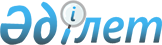 Қазақстан Республикасының ішкі істер органдарына қызметке (жұмысқа), оқуға қабылданушылар үшін дене бітімі көрсеткіштері бойынша нормативтерді бекіту туралы
					
			Күшін жойған
			
			
		
					Қазақстан Республикасы Ішкі істер министрлігінің 2007 жылғы 11 мамырдағы N 203 Бұйрығы. Қазақстан Республикасының Әділет министрлігінде 2007 жылғы 11 маусымда Нормативтік құқықтық кесімдерді мемлекеттік тіркеудің тізіліміне N 4721 болып енгізілді. Күші жойылды - Қазақстан Республикасы Ішкі істер министрінің 2011 жылғы 26 сәуірдегі N 186 Бұйрығымен.      Күші жойылды - ҚР Ішкі істер министрінің 2011.04.26 N 186 (ресми жарияланған күнінен бастап қолданысқа енгізіледі) Бұйрығымен.

      "Қазақстан Республикасының ішкі істер органдары туралы" Қазақстан Республикасы Заңының  15-бабына сәйкес және Қазақстан Республикасының ішкі істер органдарына қызметке кадрларды дене бітімі көрсеткіштері бойынша іріктеу жүйесін жетілдіру мақсатында  БҰЙЫРАМЫН : 

      1. Мыналар: 

      1) Қазақстан Республикасы Ішкі істер министрлігінің (бұдан әрі - ІІМ) жоғарғы және орта кәсіптік оқу орындарына түсушілер үшін дене бітімі көрсеткіштері бойынша нормативтер (1-қосымша); 

      2) Қазақстан Республикасының ішкі істер органдарындағы жұмысқа жаңадан қабылданатын адамдар үшін дене бітімі көрсеткіштері бойынша нормативтер (2-қосымша) бекітілсін. 

      2. ІІМ оқу орындарының басшылары үміткерлерді дене бітімі көрсеткіштері бойынша іріктеуді осы бұйрықтың талаптарына сәйкес (1, 2-қосымшалар) жүзеге асырсын. 

      3. Қазақстан Республикасы Әділет министрлігінде 2001 жылғы 31 шілдеде N 1603 болып тіркелген "Қазақстан Республикасы ІІМ ішкі істер органдарында және оқу орындарында дене шынықтыру және атыс дайындығын, бұқаралық дене шынықтыру - спорт жұмыстарын одан әрі жақсарту жөніндегі шаралар туралы" Қазақстан Республикасы Ішкі істер министрінің 2001 жылғы 25 маусымдағы N 497  бұйрығының күші жойылды деп есептелсін. 

      4. Мемлекеттік тіркеу бойынша міндет және осы бұйрықтың орындалуын бақылау ІІМ-нің Кадр жұмысы департаментіне (Ә.А.Ақанов) жүктелсін. 

      5. Осы бұйрық алғаш ресми жарияланған күнінен кейін он күнтізбелік күн өткен соң қолданысқа енгізіледі.        Министрдің міндетін атқарушы 

      полиция генерал-майоры 

                                              Қазақстан Республикасы 

                                              Ішкі істер министрінің 

                                             2007 жылғы»11 мамырдағы 

                                                 N 203 бұйрығына 

                                                    1-қосымша     Қазақстан Республикасы Ішкі істер министрлігінің жоғарғы 

     және орта кәсіптік оқу орындарына түсушілер үшін дене 

           бітімі көрсеткіштері бойынша нормативтер                       1. Жігіттер үшін                       2. Қыздар үшін        Ескерту: егер тесттен өтуші тест кезінде бір ғана қанағаттанарлықсыз деген баға алып, қалғандары»жақсы деген бағадан төмен болмаған жағдайда, дене шынықтыру даярлығы бойынша тест тапсырылды деп есептеледі. 

      Мысалы: тартылу - "жақсы", 100 метрге жүгіру - "жақсы", 3000 метрге жүгіру - "қанағаттанарлықсыз" - тест тапсырылды. 

      Тартылу - "өте жақсы", 100 метрге жүгіру - "қанағаттанарлық", 3000 метрге жүгіру - "қанағаттанарлықсыз" - тест тапсырылған жоқ. 

                                              Қазақстан Республикасы 

                                              Ішкі істер министрінің 

                                             2007 жылғы»11 мамырдағы 

                                                  N 203 бұйрығына 

                                                     2-қосымша        Қазақстан Республикасының ішкі істер органдарындағы 

         жұмысқа жаңадан қабылданатын адамдар үшін дене 

            бітімі көрсеткіштері бойынша нормативтер        1. Ерлерге (жігіттерге) арналған жалпы жаттығулар          2. Әйелдерге арналған жалпы жаттығулар (қыздар)       Ескерту: егер тесттен өтуші тест кезінде бір ғана қанағаттанарлықсыз деген баға алып, жалпы орташа бағасы қанағаттанарлық деп бағаланған жағдайда, дене шынықтыру даярлығы бойынша тест тапсырылды деп есептеледі. 

      Мысалы: "тартылу»жақсы", 100 метрге жүгіру - "қанағаттанарлық", 2400 метрге жүгіру "қанағаттанарлықсыз" - тест тапсырылды. 

      Тартылу - "өте жақсы", 100 метрге - "қанағаттанарлықсыз", 2400 метрге жүгіру - "қанағаттанарлықсыз" - тест тапсырылған жоқ. 
					© 2012. Қазақстан Республикасы Әділет министрлігінің «Қазақстан Республикасының Заңнама және құқықтық ақпарат институты» ШЖҚ РМК
				N 

р/с Тест атауы Президент- 

тік әзірлік деңгейі Ұлттық әзірлік деңгейі Баға Баға Баға N 

р/с Тест атауы Президент- 

тік әзірлік деңгейі Ұлттық әзірлік деңгейі өте жақсы жақсы қанағаттан 1. 100 м-ге жүгіру   12.8 13.0 13.2 13.7 14.2 2. 3000 м-ге (кросс   мин. сек.) жүгіру 12.00 12.40 13.00 14.00 15.0 3. Тартылу  

(тартылу саны) 18 15 13 11 9 N 

р/с Тест атауы Президенттік әзірлік деңгейі Ұлттық әзірлік деңгейі Баға Баға Баға N 

р/с Тест атауы Президенттік әзірлік деңгейі Ұлттық әзірлік деңгейі өте жақсы жақсы қанағаттан 1. 100 м-ге жүгіру 

(секундқа) 15.0 15.5 16.0 16.5 17.0 2. 1000 м-ге жүгіру 4.20 4.40 5.00 5.30 6.00 3. Арқамен жатқан қалпында кеудені көтеру (көтеру саны)   30   25   25   20   15 р/с 

N Бөлімше атауы Баға Медициналық - жас топтары Медициналық - жас топтары Медициналық - жас топтары Медициналық - жас топтары р/с 

N Бөлімше атауы Баға 21-ге дейін 21-27 

 28-34 

 35 және жоғары 1 2 3 4 5 6 7 1 Салмада тартылу  (тартылу саны) өте жақсы жақсы  қанағат. 16 

 

  14 

12 15 

 

  13 

11 13 

 

  11 

9 11 

 

  9 

7 2 100 метрге жүгіру (секунд.) өте жақсы жақсы қанағат 12.8 

 

  13.3 

13.8 13.0 

 

  13.5 

14.0 13.5 

 

  14.0 

14.5 14.0 

 

  14.5 

15.0 3 2400 метрге 1,5 миль 

(мин., сек) жүгіру өте жақсы жақсы қанағат 11.40 

 

  12.05 

12.40 12.04 

 

  13.40 

14.25 12.40 

 

  14.00 

15.30 12.25 

 

  14.10 

15.36 р/с 

N Бөлімше атауы Баға Медициналық - жас топтары Медициналық - жас топтары Медициналық - жас топтары Медициналық - жас топтары р/с 

N Бөлімше атауы Баға 21-ге дейін 21-25 26-30 31 және жоғары 1 2 3 4 5 6 7 1. 100 метрге жүгіру (секунд.) өте жақсы жақсы  қанағат. 15.0 

 

  15.5 

16.0 16.0 

 

  16.5 

17.0 16.5 

 

  17.0 

17.5 17.0 

 

  17.5 

18.0 2 1.5 мильге (2400 метрге) (мин.сек) жүгіру өте жақсы жақсы  қанағат. 13.0 

 

  13.30 

14.00 13.50 

 

  14.30 

16.06 14.26 

 

  15.30 

16.10 14.30 

 

  16.10 

16.54 3 күш жаттығулары 

кешені 

(1 мин. орындау саны) өте жақсы жақсы қанағат. 40 

 

  35 

30 35 

 

  30 

25 30 

 

  26 

22 26 

 

  22 

18 